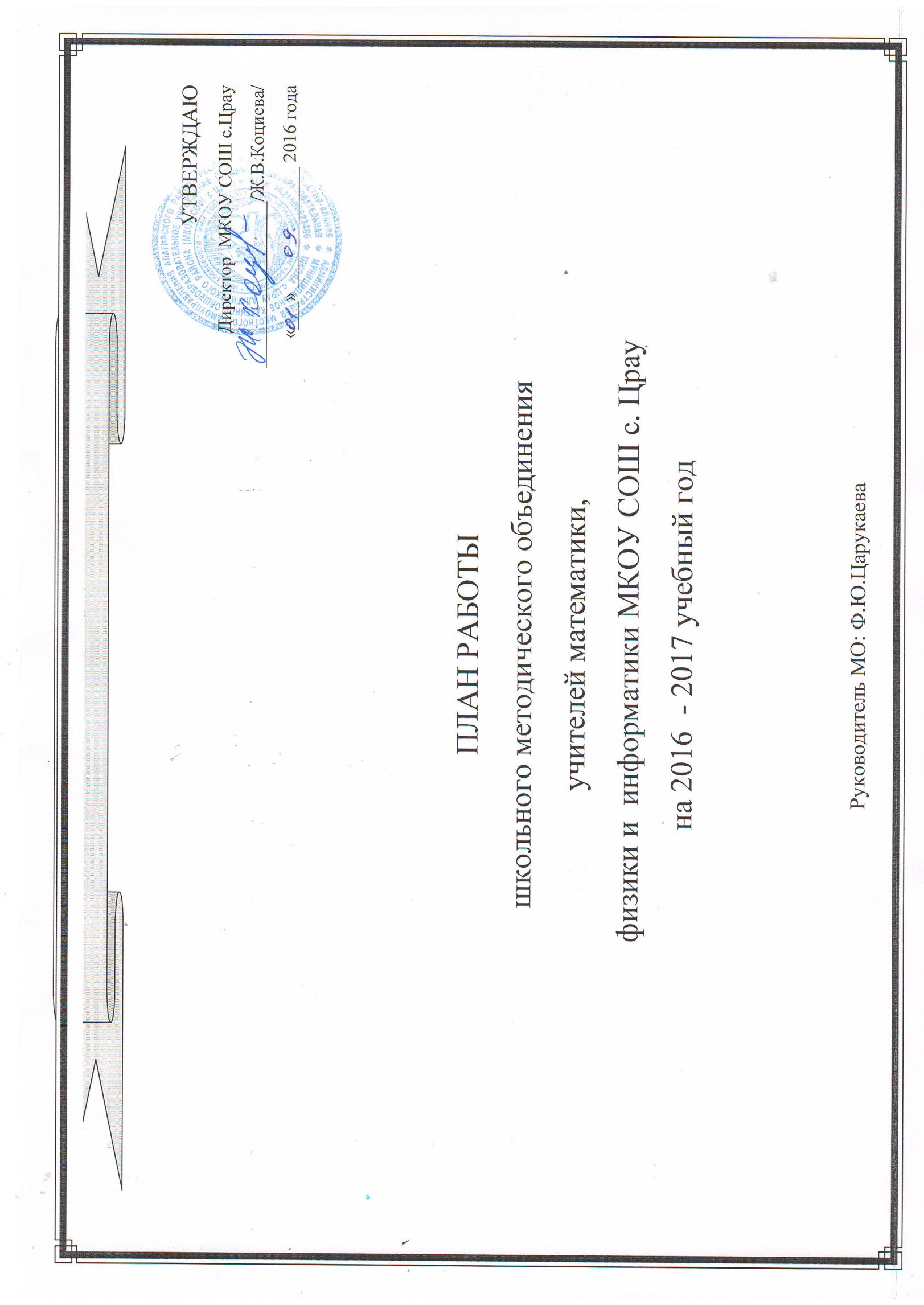 ПЛАН РАБОТЫшкольного методического объединенияучителей математики, физики и  информатики МКОУ СОШ с. Црауна 2016  - 2017 учебный год                                                                              Руководитель МО: Ф.Ю.Царукаева																Тема методической работы МО: «Совершенствование профессиональных компетенций педагога в условиях внедрения ФГОС ООО»Цель работы методического объединения над данной методической темой:«Обновление деятельности педагога в условиях введения ФГОС ООО» Задачи:Повышение  качества математического образования (совершенствование системы подготовки учащихся к итоговой аттестации, формирование внутренней оценки качества обученности учащихся, анализ контрольных работ, пробных работ ОГЭ и ЕГЭ системы СтатГрад) в соответствии с основным положением Концепции развития математического образования в РФ.Овладение  технологиями работы с интерактивным  оборудованием и активизация его использования в учебном процессе.Продолжить работу по внедрению Интернет - технологий по подготовке учителей к урокам.Совершенствование технологии и методики работы с одаренными детьми.Повышение профессионального мастерства педагогов через самообразование, участие в творческих мастерских, использование современных информационных технологий.Совершенствование материально-технической базы преподавания математики и информатики в  соответствии с требованиями к оснащению образовательного процесса ФГОС ООО. Основные направления деятельности работы ШМО учителей математики, информатики и физики.1. Повышение методического уровня учителя математики, информатики и физикиРаботать над повышением профессионального, методического уровня учителей по следующему плану: Изучить материалы по внедрению ФГОС ООО. Повысить профессиональную компетентность педагогов по внедрению ФГОС ООО в 5-6-х классах по математике.Изучить инновационные технологии в обучении предмету. Проводить открытые уроки, круглые столы по вопросам методики преподавания предметов.Участвовать в работе педагогических советов, научно-практических конференций, районных семинаров учителей математики, информатики и физики.Подписаться на методические журналы «Школа цифрового века».Использовать опыт передовых учителей России. Изучать Интернет- ресурсы. Обобщить и распространить опыт работы учителей ШМО.Повысить свою квалификацию, обучаясь в различных очных и дистанционных курсах по повышению квалификации учителей. 2. Повышение успеваемости и качества знаний по предметуДобиваться усвоения знаний и навыков по предмету в соответствии с требованиями государственных стандартов образования.Применять современные, инновационные методы обучения.Вести целенаправленную работу по ликвидации пробелов знаний учащихся.Обращать особое внимание на мотивацию деятельности ученика на уроке.Создать комфортные условия работы для всех учащихся на уроках.Дополнительные занятия  использовать для расширенного изучения отдельных вопросов школьной математики, физики и информатики.Практиковать разноуровневые контрольные работы, тесты с учетом уровня подготовленности учащихся.Вести качественную работу по подготовке учащихся к ОГЭ и ЕГЭ. 3. Работа с одаренными детьми1. Выявление одаренных детей по результатам творческих заданий по предмету, олимпиадам.2. Организация индивидуальных занятий с одаренными детьми, привлечение их к участию в научно-практических конференциях.3. Привлечение способных детей на факультативные занятия по предмету.4. Составление тематических планов факультативов в соответствии уровня подготовленности учащихся.5. Обучение учащихся работе с научной литературой, со справочниками по предмету; использованию Интернета для получения дополнительного материала.6. Подготовка и участие в конкурсах, очных  и заочных олимпиадах по предмету.7. Способствовать творческому росту ученика, создавая комфортные условия для развития его личности.8. Использовать опыт передовых учителей России. Изучать Интернет- ресурсы. 9. Обобщить и распространить опыт работы учителей ШМО.4. Внеклассная работаПодготовка и проведение предметной недели (по особому плану).Проведение школьной олимпиады по математике.Подготовить учащихся к участию в различных олимпиадах и конкурсах по предмету.Вести профориентационную работу среди учащихся. Организация кружковой деятельности с учащимися.ПЛАН  работы методического объединения учителей математики, физики и информатики между заседаниями на 2016 – 2017 учебный годПланирование работы методического объединения учителей математики, физики и информатики№СодержаниеДатаОтветственные1Взаимопосещение уроков, внеклассных мероприятий по предмету.В течение годаЧлены МО2Индивидуальная работа по пополнению дидактического материала, наглядностей.В течение годаЧлены МО3Участие в конкурсе  «Олимпус»В течение годаЧлены МО4Подготовка и проведение предметной недели.Ноябрь - декабрьЧлены МО5Подготовка к участию в школьных и районных предметных олимпиадах.Октябрь-ДекабрьЧлены МО6Проверка рабочих тетрадей по предмету.Проверка контрольных  тетрадей по предметуДекабрьФевральЦарукаева Ф.Ю.7Участие в конкурсе «КЕНГУРУ – выпускникам»ЯнварьЦарукаева Ф.Ю.8Участие в международной математической игре «КЕНГУРУ»МартЧлены МО9Организация входного контроля: а) диагностирование уровня обученности учащихся 5-х классов («нулевые» срезы по математике с целью проверки сформированности вычислительных навыков);б) диагностирование уровня знаний учащихся 10-х классов («нулевые» срезы по алгебре);в) административные контрольные работы.СентябрьСентябрьОктябрьЦарукаева Ф.Ю.Члены МО10Совместный анализ диагностических контрольных работ:а) с учителями начальной школы;б) с учителями, работающими в 10-х классах. СентябрьЦарукаева Ф.Ю.11Совместное проведение контрольных работ по математике в 4-х классах.МайЧлены МО12Посещение уроков в 4-х классах.Апрель – МайЧлены МО13Участие учителей-предметников в заседаниях РМО.В течение годаЧлены МО14Подготовка и проведение уроков с использованием ИКТ.В течение годаЧлены МО15Организация дополнительных занятий и консультаций по предметам.В течение годаЧлены МО16Проведение консультаций для учителей предметников по использованию компьютерных технологий в учебном процессе.В течение года17Анализ итогов 1, 2, 3 и 4 четвертей по предмету.В течение годаКасабиева Р.С.18Проведение итоговых контрольных работ.МайЧлены МО19Творческий отчет учителей МО о проделанной работе в 2016 – 2017 учебном году.МайЧлены МО20Организация консультаций для выпускников по итоговой аттестации.Сентябрь– МайЧлены МО21Проведение работ по подготовке кабинетов к сдаче школы на готовность к следующему учебному году.ИюньЗав. кабинетами22Рассмотрение вопросов аттестации и повышения квалификации.В течение годаЦарукаева Ф.Ю.23Проведение итоговой аттестации выпускников.Июнь24Анализ проведения итоговой аттестации.ИюньЦарукаева Ф.Ю.25Разработка проекта плана работы МО на следующий год.ИюньЦарукаева Ф.Ю.26Предварительное распределение нагрузки учителей на следующий учебный год.МайАдминистрация27Участие в заседаниях школьного педсовета и методсовета.В течение годаЧлены МОМесяцПлан проведения заседаний ШМОсентябрьЗаседание №1. Содержание и основные направления деятельности МО на 2016-17уч. г.Анализ результатов итоговой аттестации по математике и физике  в 9-х, 11 классах в 2015-2016 уч.г.Утверждение  плана работы ШМО на 2016 – 2017 уч.г.Рассмотрение рабочих программ преподавания математики, физики и информатики, элективных курсов в 2016-2017 уч.г.Подготовка к пробной диагностической работе №1 системы СтатГрад в 9 кл. и 11 кл. по математике.октябрьЗаседание №2. Подготовка учащихся к итоговой аттестации выпускников 9, 11 кл.Анализ результатов диагностической работы №1 в 9 кл. и 11 кл. по математике.Составление графика проведения консультаций по ликвидации пробелов по математике, физике и информатике слабоуспевающих учащихся. Организация консультаций для учащихся, претендующих на высокий балл в ОГЭ и ЕГЭ. ноябрьЗаседание №3. Методическое сопровождение подготовки к ОГЭ  и ЕГЭ.Методическое сопровождение подготовки к ОГЭ  и ЕГЭ. Методическая база по математике, физике и информатике. Дидактическое сопровождение ОГЭ и ЕГЭ  - работа с сайтом fipi.ru  и системой СтатГрад. Анализ  деятельности учителей математики по преодолению неуспеваемости.Составление плана проведения методической недели математики, физики и информатики.Утверждение плана проведения открытых уроков (внедрение новых технологий обучения).декабрьЗаседание №4. Требования к современному уроку в условиях внедрения ФГОС ООО.Доклад «Применение электронных образовательных ресурсов на уроках как средство повышения качества знаний». (Касабиева Р.С.)Доклад «Внедрение ИКТ нового поколения в учебный процесс как средство успешной реализации ФГОС ООО»» (Амбалова Р.А.)Анализ проведенных открытых уроков.Осуществление мониторинга результативности преподавания математики в I полугодии в 5-8,10  классах. Утверждение КИМ по математике для проведения контрольных работ.  Подведение итогов муниципального  этапа олимпиад по математике, физике и программированию.Подготовка к муниципальному туру научно-исследовательских работ по математике, физике и информатике.январьЗаседание №5. Современные образовательные технологии в учебно-воспитательном процессе в условиях введения ФГОС ООО. Анализ результатов контрольных работ в 5-8 и 10 классах.Анализ результатов контрольных работ в формате ОГЭ и ЕГЭ – 9, 11 классы.Доклад «Формирование информационных компетенций учащихся с помощью современных информационных технологий». (Царукаева Ф.Ю.)Повышение квалификации: отчёты по самообразованию.февральЗаседание №6. Подготовка к итоговой аттестации учащихся. Трудные вопросы ОГЭ и ЕГЭ по математике»Подготовка к итоговой аттестации учащихся. Разбор и решение сложных заданий ОГЭ и ЕГЭ по математике.  Анализ результатов пробных ОГЭ и ЕГЭ.мартЗаседание №7. Технология работы с интерактивным  оборудованиемПрактикум по работе с интерактивным оборудованием (WEB-камера).Отчет по темам самообразования.Организация подготовки учащихся 9-х и 11-х классов к экзаменам ОГЭ и ЕГЭ.Анализ работы со слабоуспевающими учащимися по индивидуально-образовательным маршрутам. апрель-майЗаседание №8. Анализ работы МО и планирование на 2017-2018 уч.г.Анализ мониторинга результативности преподавания математики во II полугодии в 6 - 8 классах.Утверждение КИМ по математике для проведения контрольных работ.Утверждение экзаменационных материалов для промежуточной аттестации.Анализ реализации методической темы в 2016-2017 уч.г.Предварительное планирование работы МО на 2017-2018 учебный год.